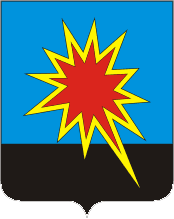 КЕМЕРОВСКАЯ ОБЛАСТЬКАЛТАНСКИЙ ГОРОДСКОЙ ОКРУГАДМИНИСТРАЦИЯ КАЛТАНСКОГО ГОРОДСКОГО ОКРУГАПОСТАНОВЛЕНИЕОт  08.05.2019 г. №  134 -пО назначении общественных обсуждений проекта планировки и проекта межевания застроенной территории квартала №11 в г. Калтан Калтанского городского округаВ целях соблюдения прав человека на благоприятные условия жизнедеятельности, прав и законных интересов правообладателей земельных участков и объектов капитального строительства, в соответствии с Градостроительным кодексом Российской Федерации, Федеральным законом от 06.10.2003 № 131 – ФЗ «Об общих принципах организации местного самоуправления в Российской Федерации», Уставом муниципального образования –  Калтанский городской округ, Положением об организации и проведении общественных обсуждений, публичных слушаний по вопросам градостроительной деятельности в Калтанском городском округе, утвержденным решением Калтанского городского Совета народных депутатов от 28.03.2018 № 63-НПА:1. Назначить общественные обсуждения проекта планировки и проекта межевания застроенной территории квартала №11 района в г. Калтан Калтанского городского округа. Дата размещения на портале общественных обсуждений проектов и вопросов градостроительной деятельности на территории Калтанского городского округа в сети «Интернет» (htttp://grad.kaltan.net) – 09 мая 2019 г.2. Поручить отделу архитектуры и градостроительства администрации Калтанского городского округа (Байтемирова С.А.) организацию и проведение общественных обсуждений проекта планировки и проекта межевания застроенной территории в квартале №11 в г. Калтан Калтанского городского округа (далее - проект).3. Утвердить информацию о проекте и перечень информационных материалов к проекту, подлежащих рассмотрению на общественных обсуждениях (приложение № 1 к настоящему постановлению).4. Утвердить сроки проведения общественных обсуждений проекта (приложение № 2 к настоящему постановлению).5. Утвердить состав комиссии по подготовке и проведению общественных обсуждений (приложение № 3 к настоящему постановлению).6. Отделу организационной и кадровой работы администрации Калтанского городского округа (Верещагина Т.А.) обеспечить размещение постановления на официальном сайте администрации Калтанского городского округа 7. МАУ «Пресс-Центр г. Калтан» (Беспальчук В.Н.) опубликовать оповещение о назначении общественных обсуждений  проекта планировки и проекта межевания застроенной территории в квартале №11 в г. Калтан Калтанского городского округа в средствах массовой информации.8.Настоящее постановление вступает в силу с момента подписания. 9. Контроль за исполнением постановления возложить на заместителя главы Калтанского городского округа  по строительству Рудюк О.А.Глава Калтанскогогородского округа                                                                          И.Ф.Голдинов Приложение №1к постановлению администрацииКалтанского городского округа  от    08.05.2019 г.  № 134-п Информация о проекте и перечень информационных материалов к проекту, подлежащих рассмотрению на общественных обсужденияхПроект планировки территорий1. ПП1 Чертеж планировки территории «Проект планировки застроенной  территории в квартале №11 в г. Калтан Калтанского городского округа», М 1:1000 – 1 лист.2. Положение о характеристиках планируемого развития  территории. Том 1 3. Положение об очередности планируемого развития территории, содержащие этапы проектирования, строительства, реконструкции объектов капитального строительства жилого, производственного, общественно-делового и иного назначения и этапы строительства, реконструкции необходимых для функционирования таких объектов и обеспечения жизнедеятельности граждан объектов коммунальной, транспортной, социальной инфраструктур, в том числе объектов, включенных в программы комплексного развития систем коммунальной инфраструктуры, программы комплексного развития транспортной инфраструктуры, программы комплексного развития социальной инфраструктуры. Том 2.Проект межевания1. ПМ1 Чертеж межевания территории ««Проект планировки застроенной  территории в квартале №11 в г. Калтан Калтанского городского округа», М 1:1000 – 1 лист.2. ПМ. Приложение 1. Сведения о площади образуемых земельных участков, в том числе возможные способы их образования;3. ПМ. Приложение 2. Сведения об образуемых земельных участках, которые после образования будут относиться к территориям общего пользования или имуществу общего пользования.Приложение №2 к постановлению администрацииКалтанского городского округа  от   08.05.2019 г.  № 134 -пСроки проведения общественных обсуждений проектаПриложение №3к постановлению администрацииКалтанского городского округа от   08.05.2019 г.  № 134-пСостав комиссиипо проведению общественных обсуждений проекта планировки и проекта межевания застроенной территории в квартале №11в г. Калтан Калтанского городского округа№ п.п Перечень работ по подготовке проекта Сроки (место, время) проведения Ответственные исполнители 1.Размещение настоящего постановления на официальном сайте администрации Калтанского городского В течение 3 дней со дня подписания настоящего постановленияОтдел организационно-кадровой работы администрации КГО  (Верещагина Т.А.) 2.Опубликование оповещения в газете «Калтанский вестник»В течение 3 дней со дня подписания настоящего постановления02.05.2019 г.Отдел архитектуры и градостроительства администрации КГО (ОАи Г)(Байтемирова С.А.)МАУ «Пресс-Центр г. Калтан» (Беспальчук В.Н.).3.Размещение оповещения на информационных стендах - В муниципальном автономном учреждении «Многофункциональный центр предоставления государственных и муниципальных услуг Калтанского городского округа» ( г. Калтан, пр. Мира,39)- На доске объявлений в павильоне автобусной остановки «Базарная», г Калтан.Отдел архитектуры и градостроительства администрации КГО (ОАи Г)(Байтемирова С.А.Суханова К.А.)4.Размещение проекта на официальном интернет - портале общественных обсуждений проектов и вопросов градостроительной деятельности на территории Калтанского городского округа http://grad.kaltan.net с 09.05.2019г.Отдел архитектуры и градостроительства администрации КГО (ОАи Г)(Байтемирова С.А.Суханова К. А.) 5.Принятие предложений и замечаний.Ведение журнала предложений и замечаний.с 09.05.2019г. до 11.06.2019г.Консультант  ОАиГ Суханова К. А.6. Проведение экспозиции проекта. Ведение журнала предложений и замечаний.- г. Калтан, ул. Горького, 38 (отдел архитектуры и градостроительства). Дата открытия экспозиции с 09.05.2019г. до 11.06.2019г. Рабочие дни с 10.00 ч до 12.00 ч и с 13.00 ч до 15.00 ч. Главный специалист ОАиГ Рудницкая О.В. –(консультант экспозиции) 7.Рассмотрение предложений, подготовка обобщенной информации с указанием мотивированного обоснования согласия (несогласия) с поступившими предложениями.В течение 1 рабочего дней со дня поступления такого предложения.Комиссияпо проведению общественных обсуждений проекта планировки застроенной территории в квартале №11в г. Калтан Калтанского городского округа8.Подготовка и оформление протокола общественных обсуждений;11.06.2019г.Консультант  ОАиГ Суханова К. А.9.Подготовка заключения о результатах общественных обсуждений. Опубликование в газете «Калтанский вестник» и на Портале11.06.2019г.20.06.2019г.Консультант  ОАиГ Суханова К. А.10.Направление проекта главе Калтанского городского округа с протоколом общественных обсуждений и заключением о результатах.Не позднее чем через пятнадцать дней со дня проведения общественных обсуждений Отдел архитектуры и градостроительства администрации КГО (Байтемирова С.А.) 11.Принятие главой Калтанского городского округа решения об утверждении проекта или об отклонении проекта и направлении его на доработку с учетом  протокола и заключения. В течение 5 дней со дня получения проекта главой Калтанского городского округа проектаГлава Калтанского городского округаРудюк О.А.- заместитель главы Калтанского городского округа  по строительству,  председатель комиссии;Байтемирова С.А.  -  начальник отдела архитектуры и градостроительства администрации Калтанского городского округа, заместитель председателя;Суханова К.А.- консультант отдела архитектуры и градостроительства администрации Калтанского городского округа, секретарь комиссии.Члены комиссии:Горшкова А.И.- заместитель главы Калтанского городского округа по экономике;Оборонова Е.Ф.- директор МКУ «Управление муниципальным    имуществом» Калтанского городского округа;Николаева М.В.- управляющий делами – руководитель аппарата администрации Калтанского городского округа;Гизатулина Н.Н.- начальник юридического отдела администрации Калтанского городского округа;Рудницкая О.В.- главный специалист отдела архитектуры и градостроительства администрации Калтанского городского округа.